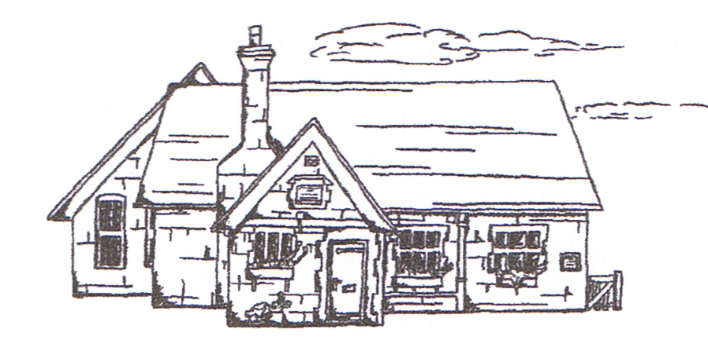 THUNDRIDGE CHURCH OF ENGLANDPRIMARY SCHOOL NEWSLETTERSUMMER WEEKS 1-3         Birthdays…Izzy Basham – 5th MayAmy Johnson – 14th MayStanley Campbell – 19th MayMortimer Davy – 20th MayAwards Friday 26th April 2019Head Teacher Award Leo Homer for fantasic progress and attainment in reading.No Class Awards as only a short weekHouse Points Winner –  Week 8 - HanburyWell done all of you! Awards Friday 3rd May 2019Head Teacher AwardRoxy Kripp for fantastic growth mind set in preparation for SATS.Class Awards: Foundation Stage – Izzy Basham & Harper RoseYear 1&2 – Bradley King & Hayden MannYear 3&4 – Harrison Campbell & Charlotte ChamberlainYear 5&6 – Jake Sawdy & Ruby SternLunch Staff Awards – Lily Mann & Jack Turner   House Points Winner – Week 9 - ClarksonWell done all of you! Awards Friday 10th May 2019Head Teacher AwardLily-May Hewitt-Makin for consistent positive behavior and attitude which in turn has had an impact to produce excellent work.Class Awards: Foundation Stage – Ralph Bradley-May &                                Dana Harris-WestYear 1&2 – Neve Chappell & Pheobe Le GrysYear 3&4 – Zac Earl & George Stopps Year 5&6 – Rachel Grierson & Charlie MillhouseMrs Tarbuck Award – Henry WilsonLunch Staff Awards – Archie Chamberlain &                                     Betsy Baker   House Points Winner – Week 10 - Wodson Well done all of you! We hope you all had a good Easter break.WelcomeWelcome to Izzy Basham who has started in our Reception class of Early Years Foundation Stage.  We hope she enjoys her time at Thundridge School.Easter ServiceOn the last day of term we held our Easter Service at St Mary’s Church, Thundridge.  Each class contributed to the service. Thank you to Reverend Amanda for conducting the Easter Service and to all the parents who attended.Year 5 Junior DragonsOn 3rd April the Year 5 Junior Dragons team enjoyed a fantastically successful event supporting CATS Whisker Rescue, a local Hertford based charity.  The amazing total of £302.00 raised was achieved by organising a sponsored fun run, refreshments, an Easter egg hunt, a raffle and visit from the ‘Easter Moggie’.  Everyone played their part in the team captained by Charlie Millhouse.  The money raised will be used to look after cats who are homeless.  Well done everyone!  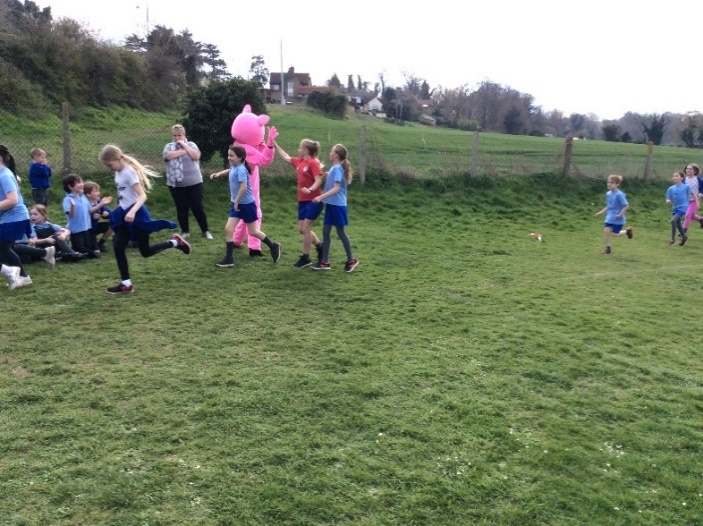 K’Nex ChallengeOn 24th April, Rathy Kantharoopan, a Scientist from GSK in Ware, came into school for the K’Nex Challenge. This is an annual competition between schools, to see who can build the best model. This year’s theme was a ‘Flying Machine of The Future’, as it was sponsored by Luton Airport. The children in Years 3&4 and Years 5&6 both had 2 hours to design and build their machine.Congratulations to our winners: Zac Earl & Joseph Fox for Year 3&4, and Elena Smyth & Alex Warner for Year 5&6.  There were some fantastic entries, with some really innovative designs, well done everyone.Year 3&4 K’Nex Winners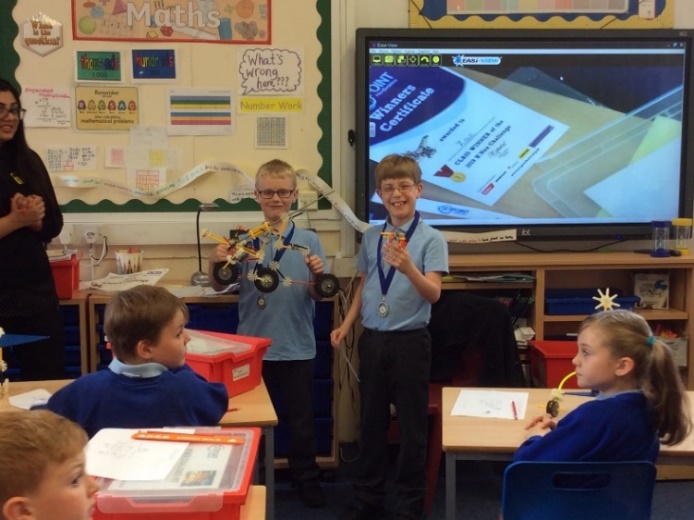 Year 5&6 K’Nex Winners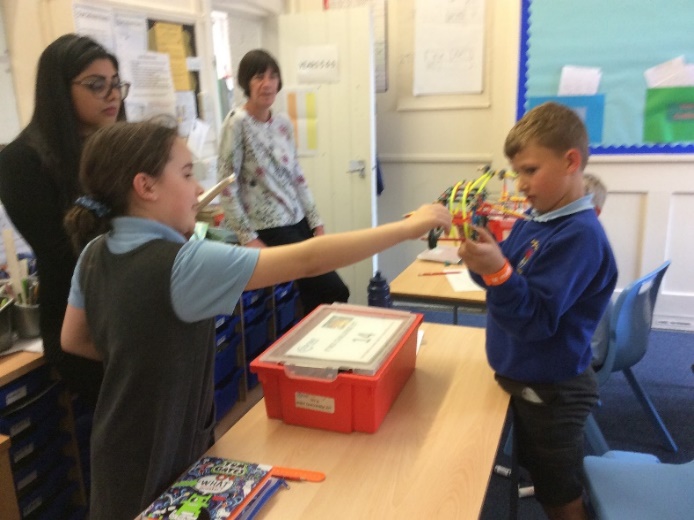 Attendance AwardsGold certificates were awarded to those children who had 100% attendance in the Autumn & Spring terms: - Harrison Campbell, Stanley Campbell, Jude Chappell, Neve Chappell, Arley Fenton,  Jack Field, Lewis Greatrex, Isla Grierson, Chloe Haworth, Lily-May Hewitt-Makin, Mason King, Ioanna Koumi, Marina Koumi, Alfie Pearce, Jake Ronan & Thomas Smyth.Silver certificates were awarded to those children who had 100% attendance in the Spring Term:-Betsy Baker, Billy Baker, Josie Brown, Tommy Brown, Archie Chamberlain, Charlotte Chamberlain, Oliver Chamberlain, Mortimer Davy, Brodie Fenton, Leona Fox, Finley Francis, Henry Haworth, Bradley King, Roxy Kripp, Isabella Le Grys, Chloe Pearce, Mollie Sampford-Curry & Zoe Thomas.Bronze certificates were awarded to those children who had 98.3% or more attendance in the Spring Term-Libby Adams, Kian Bartlett, Ralph Bradley-May, Billy Cyl, Macy Cyl, Ava Field, Samuel Field, Joseph Fox, Fletcher Hart, Amy Johnson, Phoebe Le Grys, Ruby Robinson, Elena Smyth, Alexander Warner & Isabella Warner.Well done everyone!DatesPlease make a note of the new dates listed on the front page.  Paper copies of the newsletter are available on the carousel in School Reception.Wanted…..Shoes boxes for EYFS class for Monday if anyone has any please.Kind regardsMiss GreatrexFriends of Thundridge School St George’s Day Celebrations To celebrate St George’s Day this year, the whole school was invited to come in wearing red and white to celebrate the Patron Saint, with a donation of £1.00, all of which goes into the Friends Funds to assist the school with extra equipment.    Lots of smiles all round.   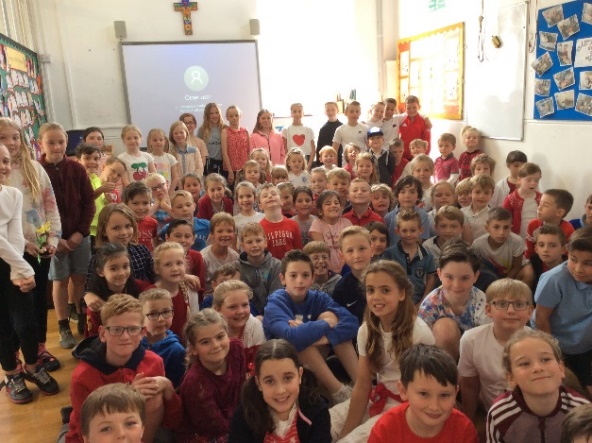 Summer Event/Summer Grand Draw Plans are already underway in organising this years summer event.  As always, all ideas/help/suggestions are welcome. We are currently still looking for: A live band to come and play (3.00pm-6.00pm); Prizes for the draw; and Food supplies/donations for the BBQ/BarWe have a meeting scheduled for this coming Monday in the Feathers from 7.30pm in the back room.   If you can help in any way, please do feel free to come along, new faces/ideas are always welcome. SPONSORED WALK (Sunday 12th May) -CANCELLED The sponsored walk scheduled for this Sunday has been cancelled for reasons out of our control.   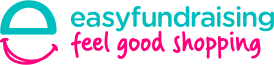 Have you seen that John Lewis, M&S and Argos have all signed up to Easy Fund Raising!  If you have not already, please sign up and help us to get that “easy” extra money for our school.   Just go straight to this link and search for your favourite retailers, you will be surprised whose on there.https://www.easyfundraising.org.ukAt the moment, we have 58 supporters with £364.95 raised so far for just ordering through this site, it would be great to get a few more people signed up.  Friends and family members can also sign up for free and have their donations come to Thundridge School.    Thank you for your continued supportFriends of Thundridge School CommitteeWHAT’S GOING ON NEXT WEEKWHAT’S GOING ON NEXT WEEKMonday 13th MayYear 6 SATS WeekTuesday 14th MayEYFS Stay & Play Session 9.15-11.00Thursday 16th MayRounders – Years 3-6 – Collect 4.15Friday 17th MayLibrary – Year 3&4WHAT’S ON LATERWHAT’S ON LATERMonday 20th May Walk to School WeekSchool Journey Meeting for Parents – Puller Memorial School -7.00Tuesday 21st MayChildren Under 5 FreeStay and Play. 9.15-11.15Library – Year 1&2 & 5&6Wednesday 22nd MayYear 3&4 - Egyptian Day In School Thursday 23rd MayPolling Day – Everyone to have home or school packed lunchRounders – Years 3-6 – Collect 4.15Friday 24th May School Closed - Inset Day27th May– 31st May Half TermMonday 3rd June Class PhotographsTuesday 4th JuneEYFS Stay & Play Session 9.15-11.00Friday 7th JuneYear 5&6 Swimming 9.15 at Fanshaw Pool for 6 weeksTuesday 18th JuneEYFS Stay & Play Session 9.15-11.0017th - 21st JuneYear 5&6 School Journey – KingswoodMonday 24th JuneLibrary Reading Challenge AssemblyTuesday 25th JuneEYFS New Parent VisitsWednesday 26th JuneAthletics Years 2-6 Wodson Park Time TBCFriday 28th JuneSports Day followed by Friends Committee EventTuesday 2nd July EYFS New Parent VisitsFriday 5th JulyContingency Sports DayWednesday 10th JulyOpen Evening – 5.00-7.00Thursday 11th JulyEYFS New Children Visit‘Moving up Day’ – Whole schoolYear 6 visit their Secondary SchoolFriday 12th JulyChauncy Community Day Whole School involved Friends Committee School DiscoThursday 18th July Year 6 Leavers Day TreatTuesday 23rd JulyLeavers Assembly – Village Hall – 9.15Last day of termMonday 2nd SeptemberInset DayTuesday 3rd September First Day of Autumn Term